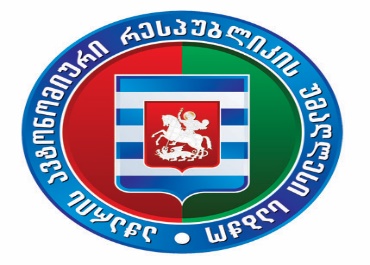 პროექტიაჭარის ავტონომიური რესპუბლიკის უმაღლესი საბჭოს აგრარულ და გარემოს დაცვის საკითხთა კომიტეტთან არსებულისაკონსულტაციო საბჭოს სხდომისდღის წესრიგი2022 წლის 15 აპრილი                                                                                                                            11:00  საათი1. აჭარის ავტონომიური რესპუბლიკის უმაღლესი საბჭოს აგრარულ და გარემოს დაცვის საკითხთა კომიტეტთან არსებული საკონსულტაციო საბჭოს დებულების გაცნობა.                        მომხსენებელი: ფრიდონ ფუტკარაძე  -  საკონსულტაციო საბჭოს თავმჯდომარე2. აჭარის ავტონომიური რესპუბლიკის უმაღლესი საბჭოს აგრარულ და გარემოს დაცვის საკითხთა კომიტეტის 2022 წლის სამოქმედო გეგმის გაცნობა.           მომხსენებელი: ფრიდონ ფუტკარაძე  -  საკონსულტაციო საბჭოს თავმჯდომარე                       3. სხვადასხვა.